Training EvaluationTraining InformationRatings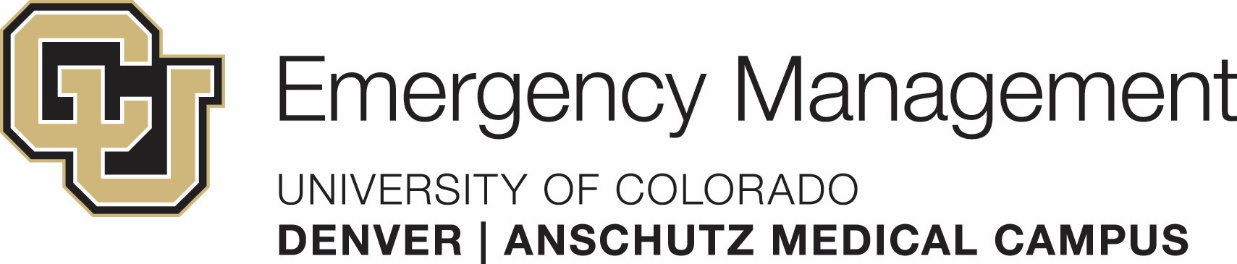 Training Title: Continuity of Operations PlanningPresenter’s Name: Michael BearDate: March, 2020As a result of this training:1 = Disagree2 = Somewhat Disagree3 = Satisfactory4 =Somewhat Agree5 = Strongly AgreeI have increased my knowledge about the topic.I can demonstrate the skills taught in this training.The presenter(s) seem knowledgeable presenting the topic. The presenter(s) communicated well and answered questions asked by participants.Would you recommend this training to others?What was the best part of the training?What was the best part of the training?What was the best part of the training?What was the best part of the training?What was the best part of the training?What was the best part of the training?How can this training be improved?How can this training be improved?How can this training be improved?How can this training be improved?How can this training be improved?How can this training be improved?Additional CommentsAdditional CommentsAdditional CommentsAdditional CommentsAdditional CommentsAdditional CommentsHow did you hear about this training?How did you hear about this training?How did you hear about this training?How did you hear about this training?How did you hear about this training?How did you hear about this training?